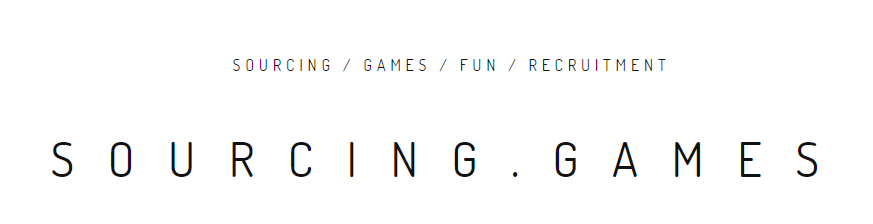 Password is:kxas71